First Aid InformationDo you have any first aid/emergency care certifications or instructor status?  Yes         		  NoHave you had practical medical experience?  Yes         		  NoSnow Sports ExperienceAdditional informationHave you been a Ski/Snowboard Instructor, member of a Racing Team, taken Ski/Board lessons?  Yes         		  NoOtherPlease list hobbies, organized sports, teaching experience, other training, etc. After the training year will you be available to Patrol during the day on weekdays?  Yes         		  NoHave you ever been an employee of Kissing Bridge?  Yes         		  NoWhy do you want to join the Patrol?Did anyone refer you to the Patrol?Thank you for your interest in the Kissing Bridge Ski Patrol.  We will contact you with the date of our first meeting.Return this completed application to:Diane SmithPatrol DirectorKissing Bridge12617 Vaughn St.East Concord, NY 14055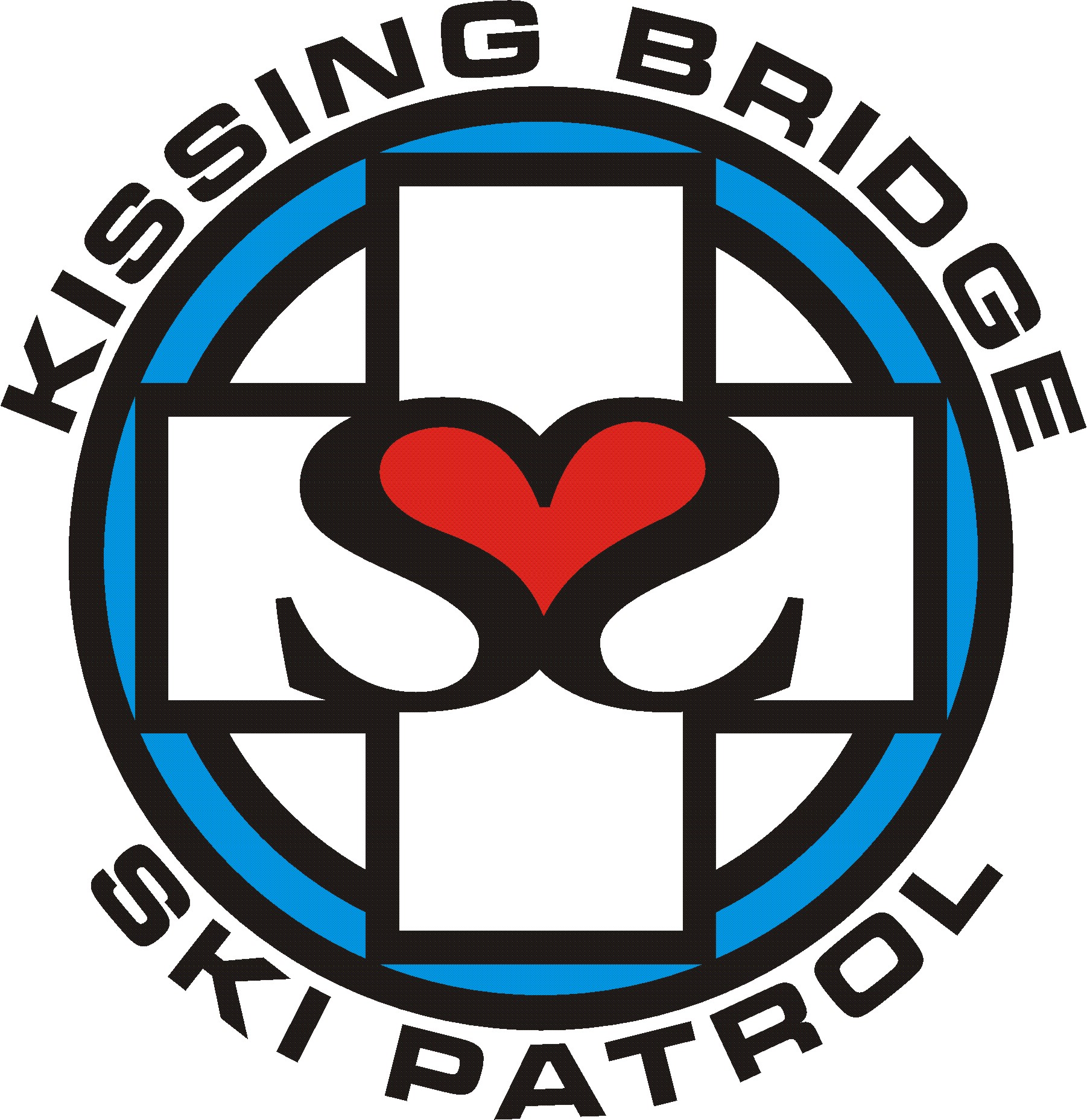 Kissing Bridge Ski PatrolCandidate ApplicationDate:Name:date of birth:social security number:Address:City:State:Zip:home phone:CELL phone:EMAIL:OCCUPATION:WORK PHONE:PLACE OF BUSINESS:If yes, please elaborate If yes, please elaborate Alpine (downhill) skiing       years      times per yearTelemark skiing      years      times per yearSnowboard     years      times per yearIf yes, please elaborate   If yes, in what capacity?   What was your reason for leaving?